Publicado en Barcelona el 30/01/2024 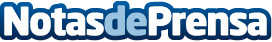 Descubriendo el mundo culinario a través de Mario CañizalFood Story es la nueva página web del escritor Mario Cañizal, que ha implementado gracias al Kit Digital, para conseguir una interfaz más accesible y una experiencia de navegación mejoradaDatos de contacto:carlosonlinevalles937685249Nota de prensa publicada en: https://www.notasdeprensa.es/descubriendo-el-mundo-culinario-a-traves-de_1 Categorias: Gastronomía Viaje Software Restauración Consumo Digital http://www.notasdeprensa.es